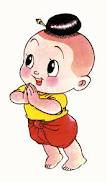 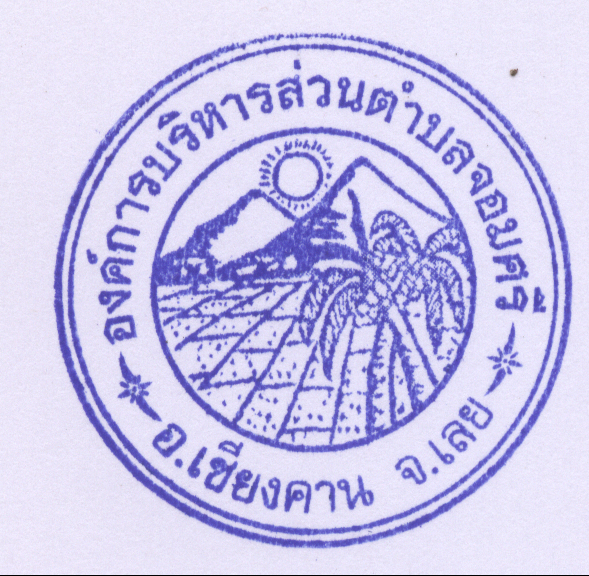 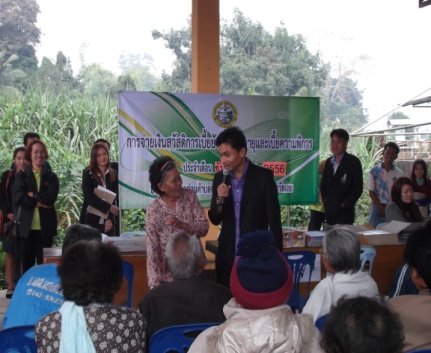 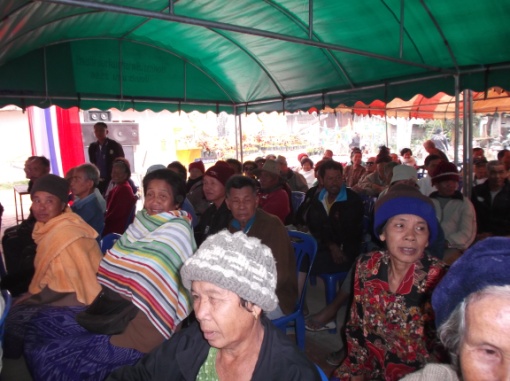 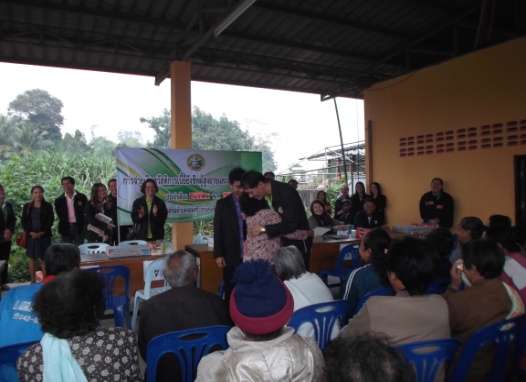 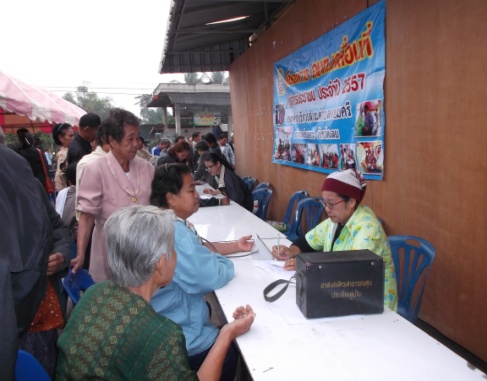 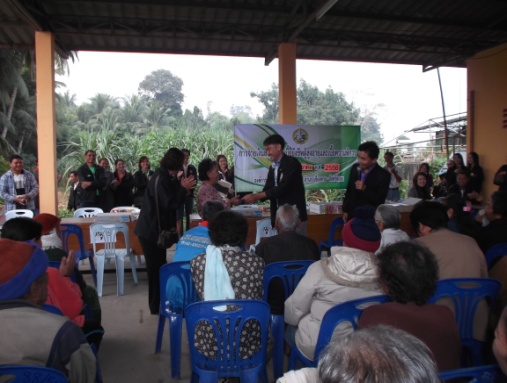 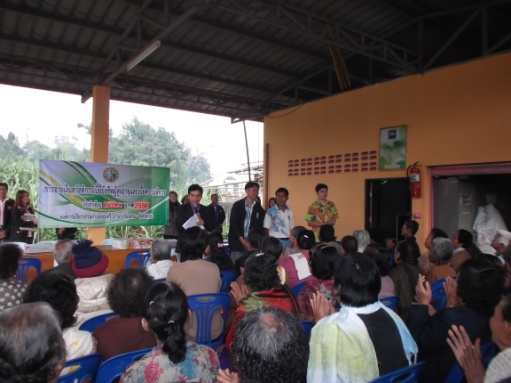 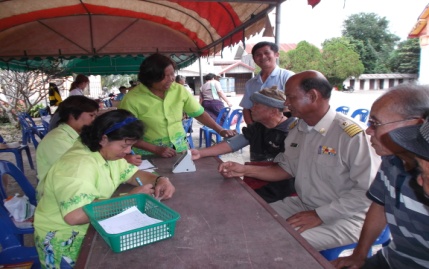 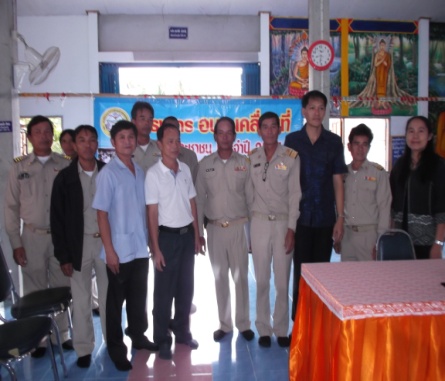 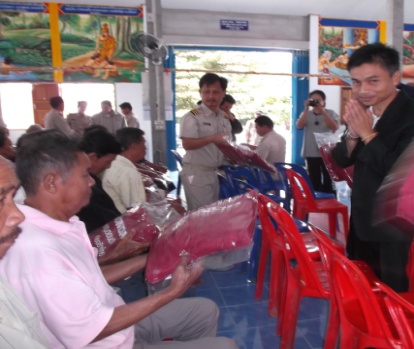 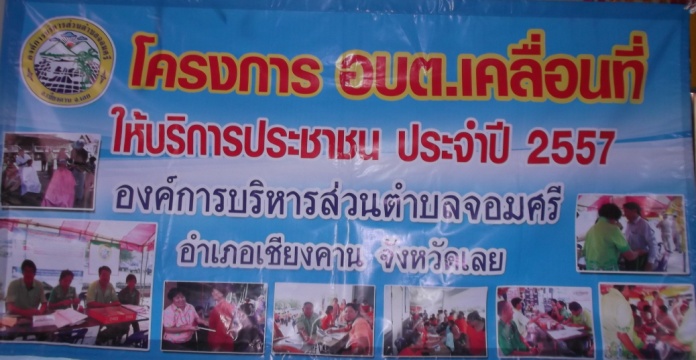 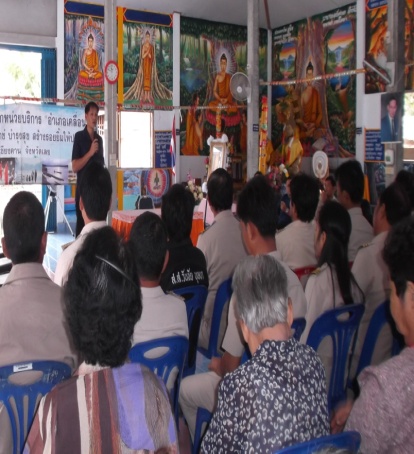 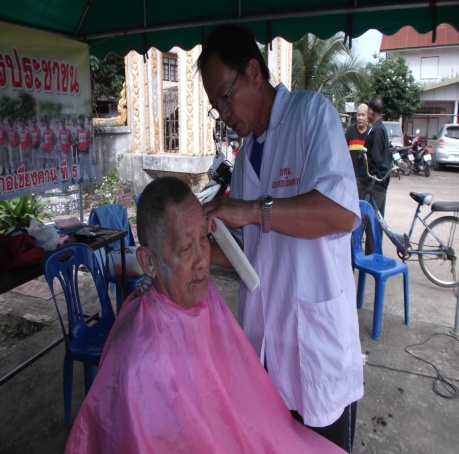 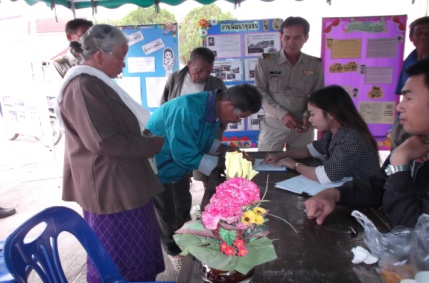 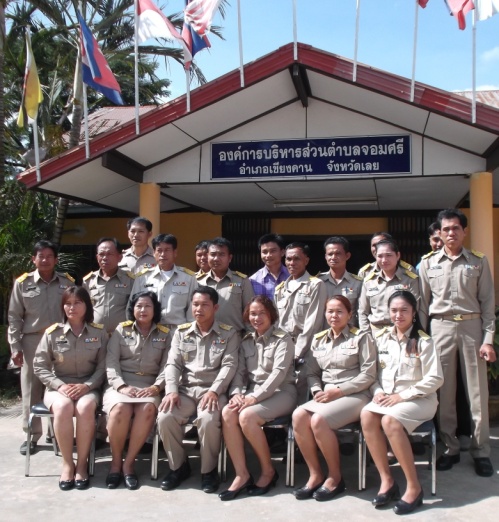 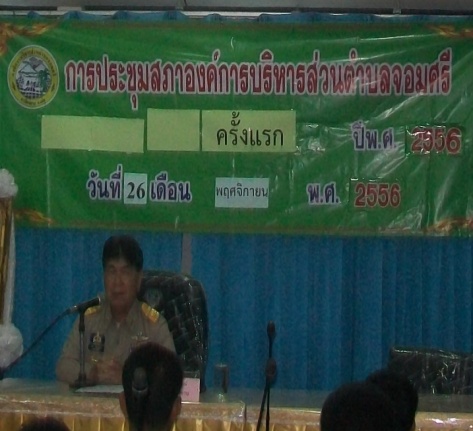 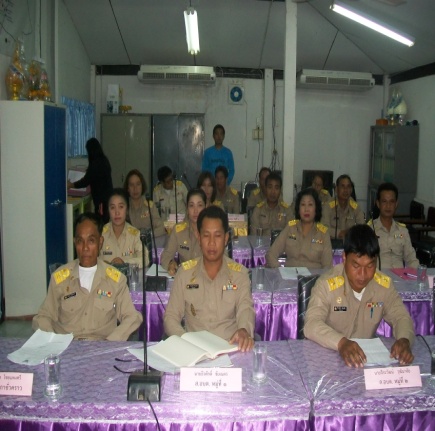 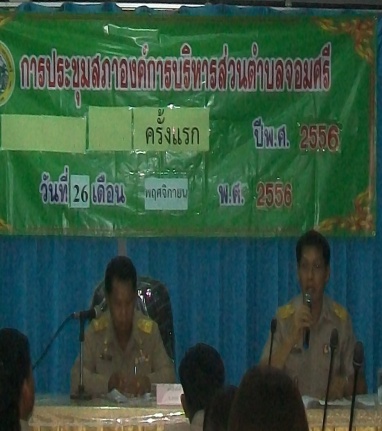 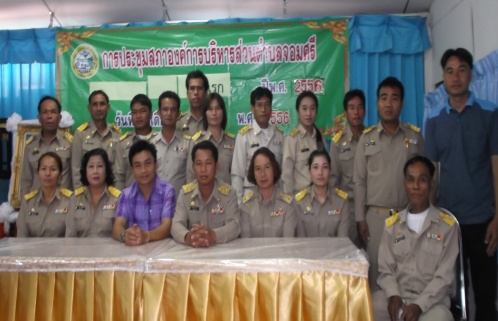 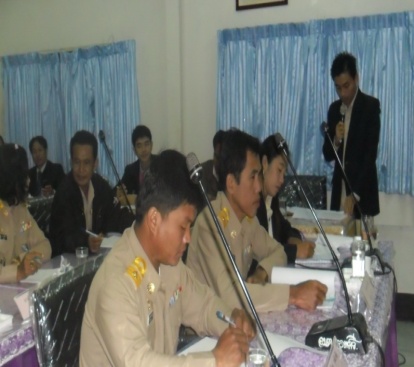 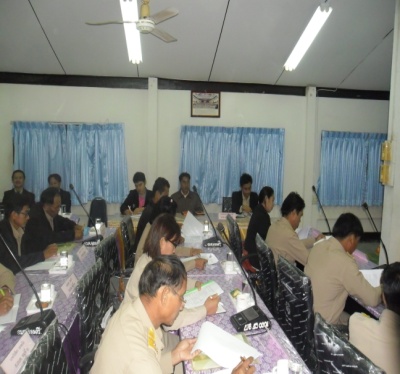 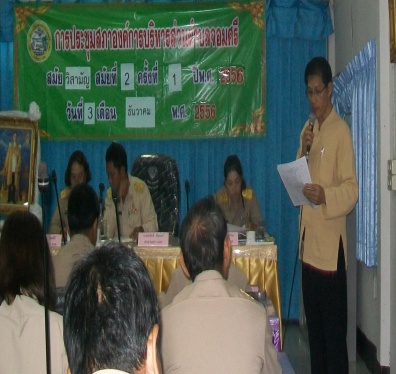 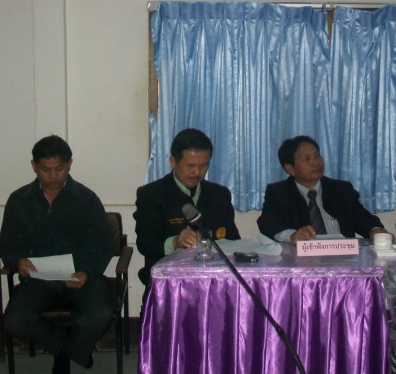 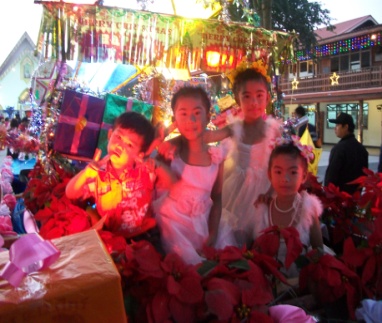 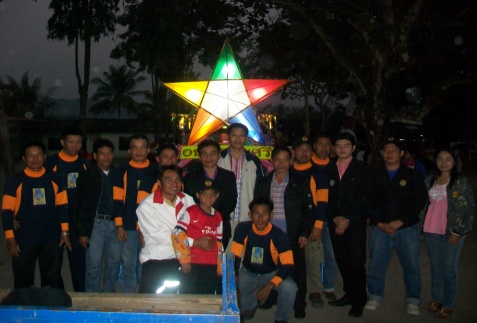 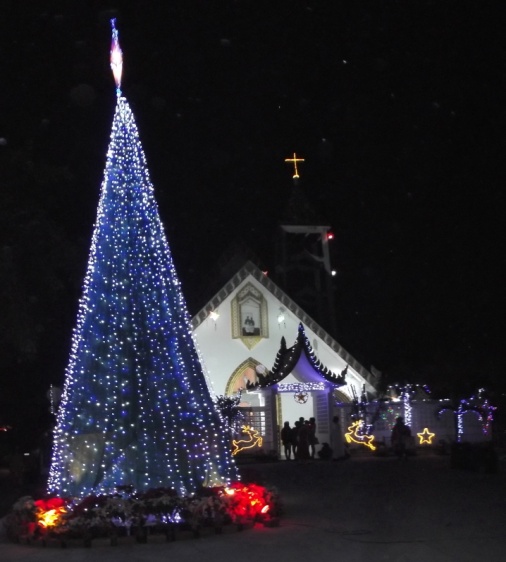 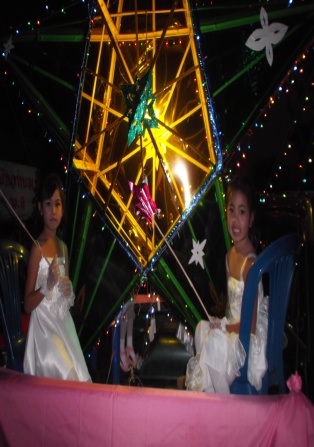 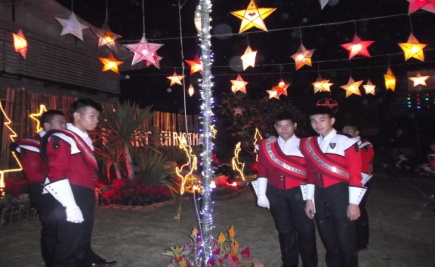 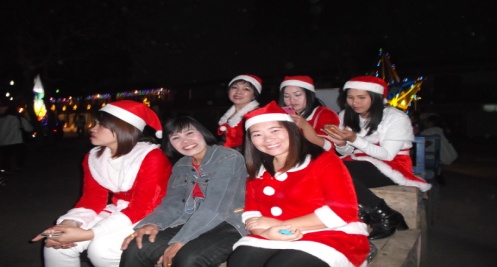 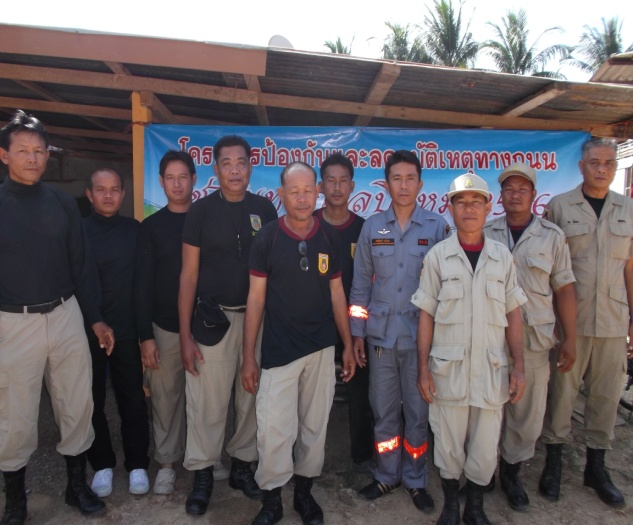 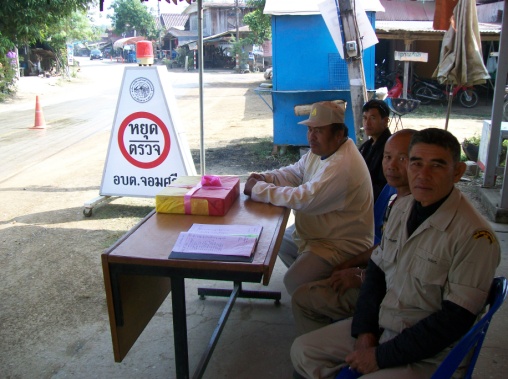 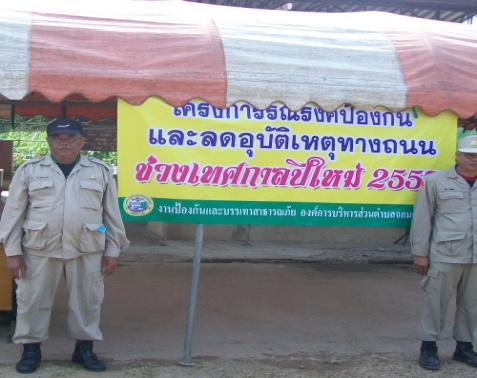 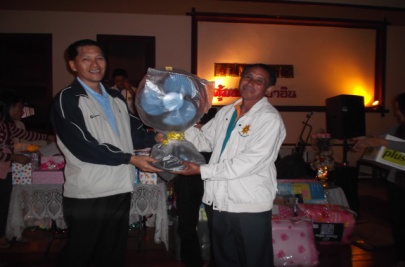 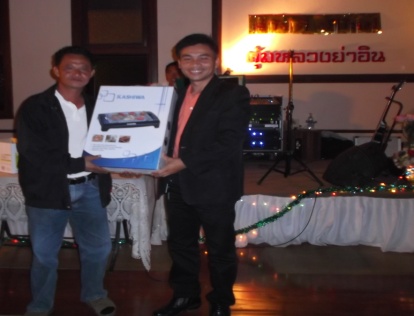 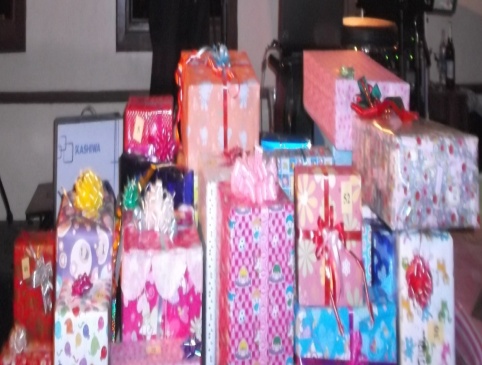 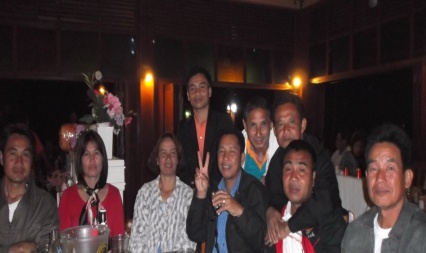 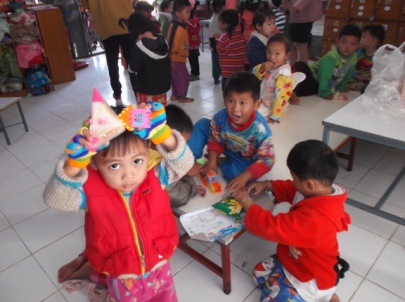 ✽กิจกรรมบริการสาธารณะ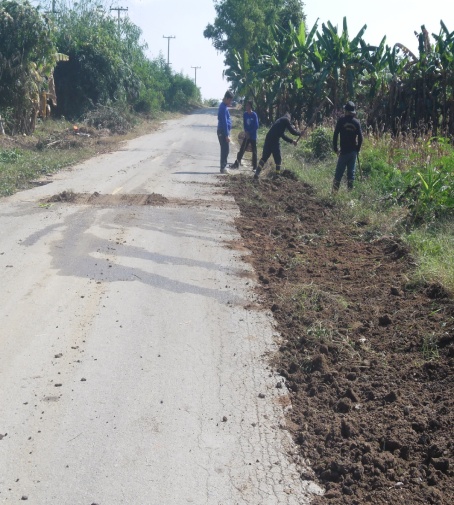 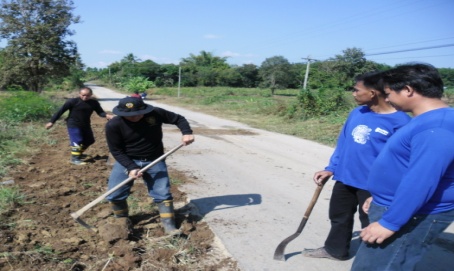 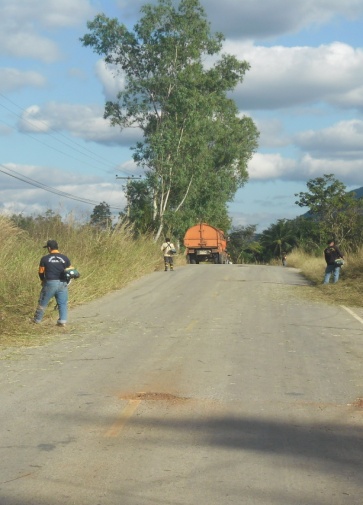 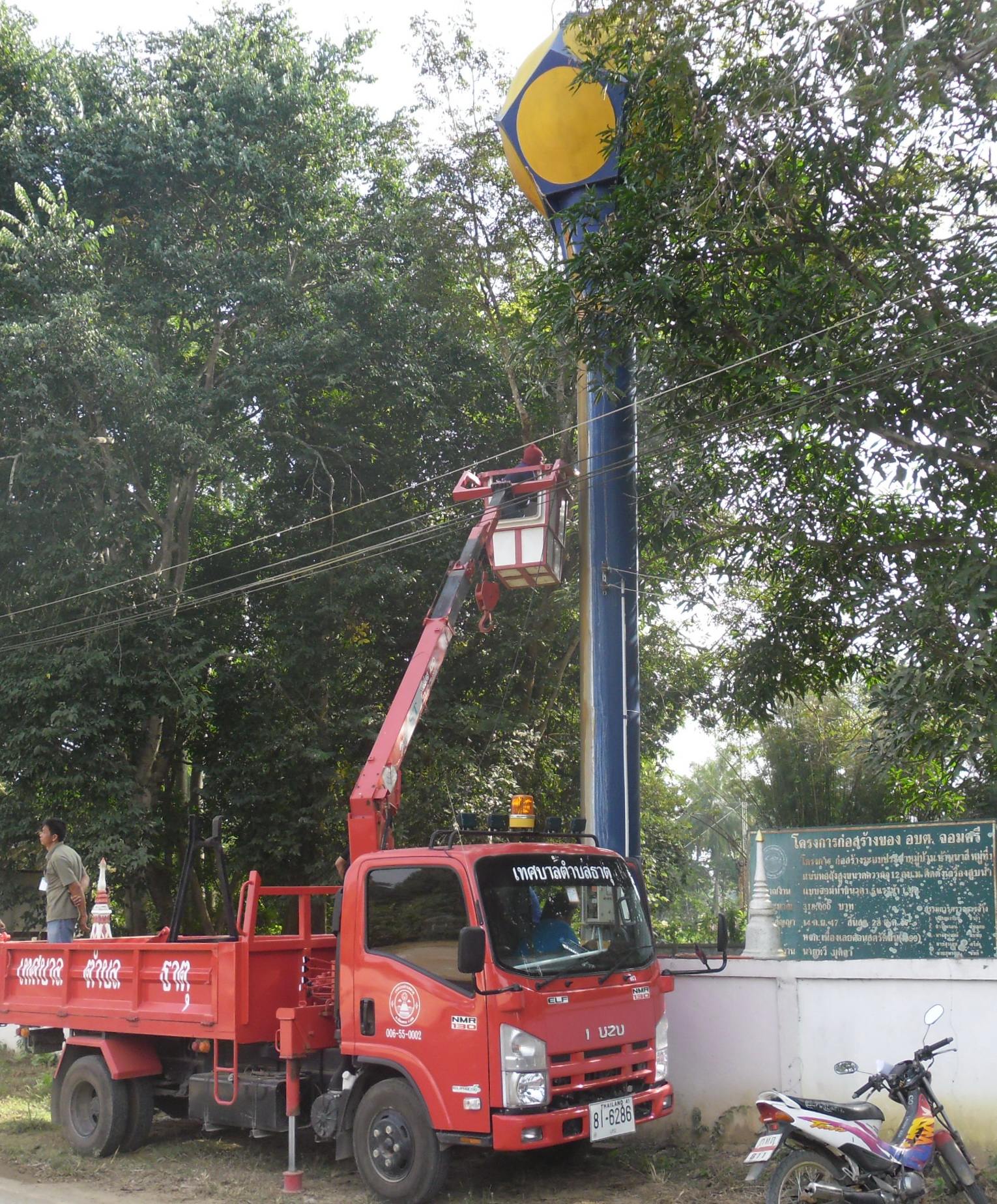 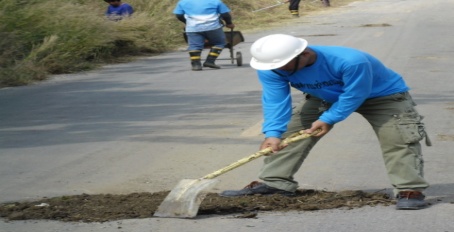 -ดำเนินการซ่อมแซมประปา ม.1       -ปรับปรุงซ่อมแซม ถนนสายแสนสำราญ-นาป่าหนาด โดยการตัดหญ้าริมทางและนำดินกลบ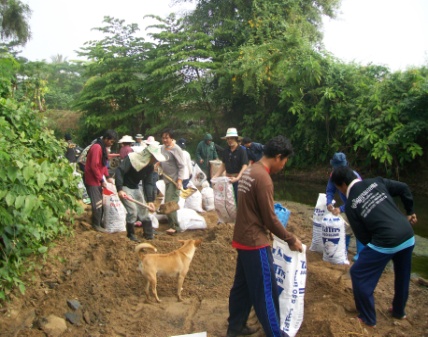                                                หลุม เพื่อบรรเทาความเดือดร้อนของประชาชน   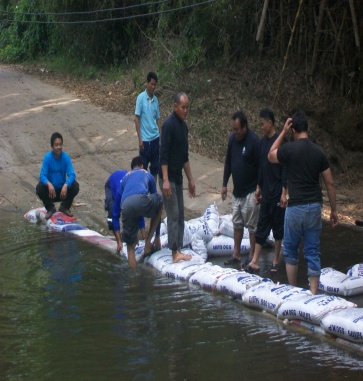 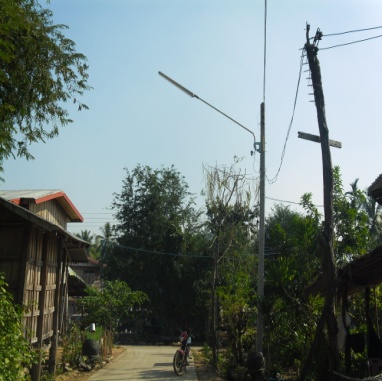 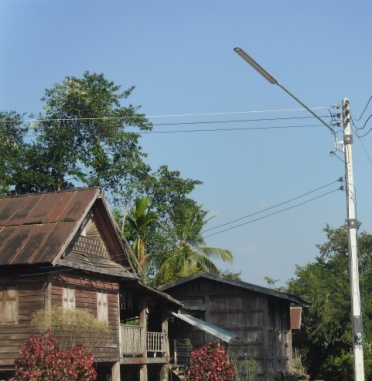 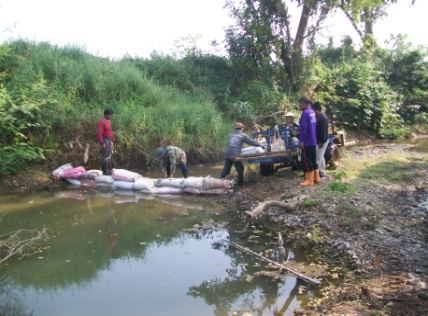 -ดำเนินการติดตั้งโคมไฟฟ้าสาธารณะ                              -ดำเนินการสร้างฝายแม้วเพื่อ                                                                         ป้องกันภัยแล้งในชุมชนข่าวประชาสัมพันธ์จากงานจัดเก็บรายได้  ส่วนการคลัง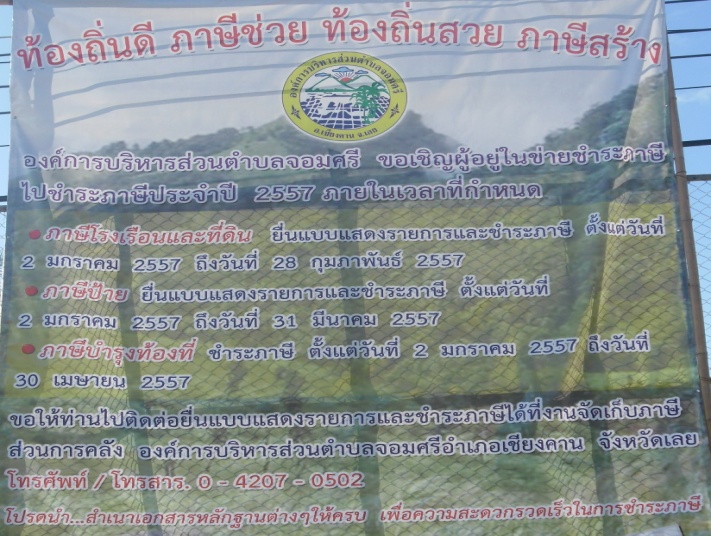 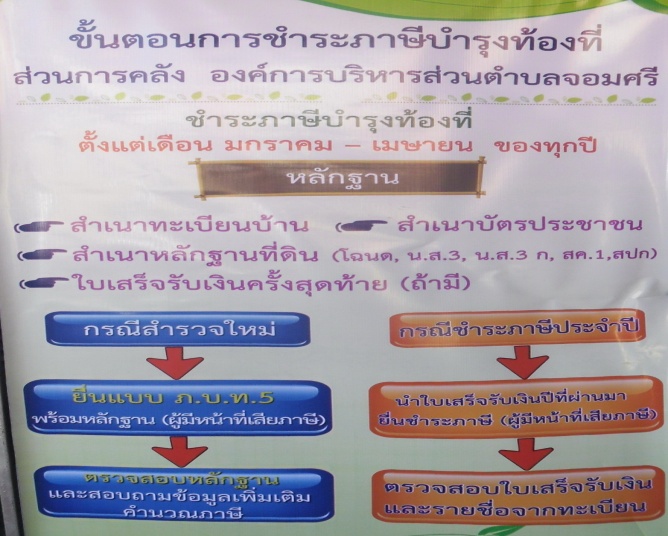 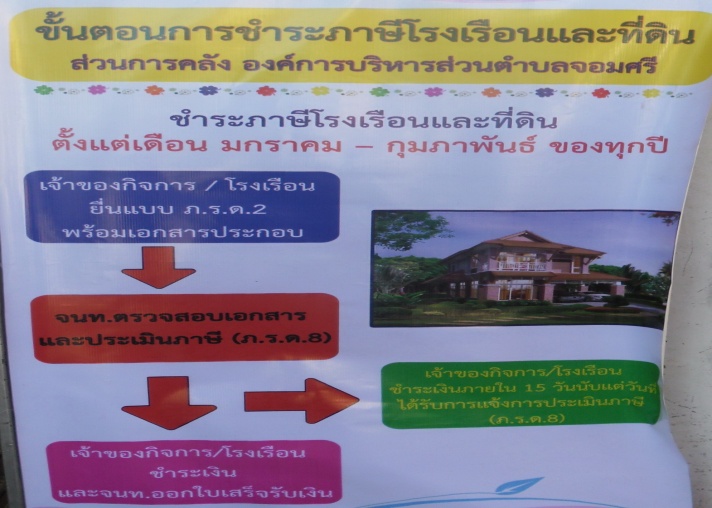 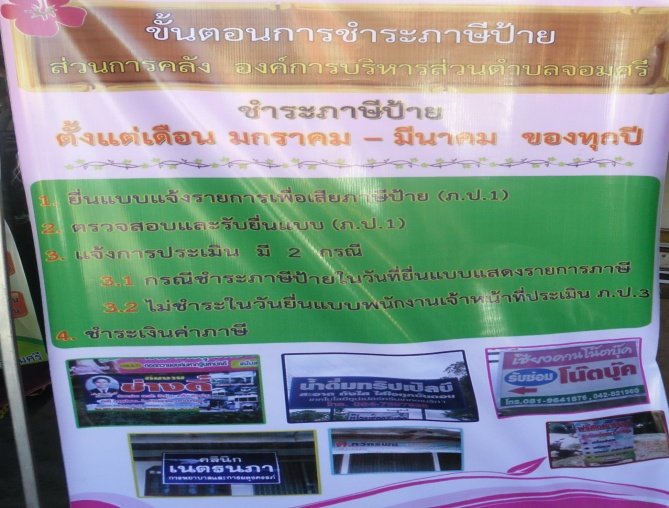 